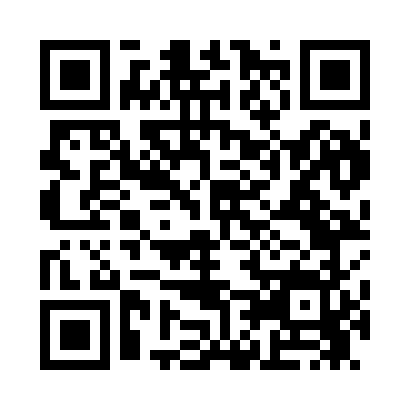 Prayer times for Haseville, Missouri, USAMon 1 Jul 2024 - Wed 31 Jul 2024High Latitude Method: Angle Based RulePrayer Calculation Method: Islamic Society of North AmericaAsar Calculation Method: ShafiPrayer times provided by https://www.salahtimes.comDateDayFajrSunriseDhuhrAsrMaghribIsha1Mon4:115:481:175:168:4610:232Tue4:125:491:185:168:4610:233Wed4:135:501:185:168:4610:224Thu4:145:501:185:168:4510:225Fri4:145:511:185:168:4510:216Sat4:155:511:185:168:4510:217Sun4:165:521:185:168:4510:208Mon4:175:531:195:168:4410:209Tue4:185:531:195:168:4410:1910Wed4:195:541:195:178:4310:1811Thu4:205:551:195:178:4310:1712Fri4:215:551:195:178:4310:1713Sat4:225:561:195:168:4210:1614Sun4:235:571:195:168:4110:1515Mon4:245:581:195:168:4110:1416Tue4:255:581:195:168:4010:1317Wed4:265:591:205:168:4010:1218Thu4:286:001:205:168:3910:1119Fri4:296:011:205:168:3810:1020Sat4:306:021:205:168:3710:0921Sun4:316:021:205:168:3710:0822Mon4:326:031:205:168:3610:0723Tue4:336:041:205:158:3510:0624Wed4:356:051:205:158:3410:0425Thu4:366:061:205:158:3310:0326Fri4:376:071:205:158:3210:0227Sat4:386:081:205:158:3210:0028Sun4:406:091:205:148:319:5929Mon4:416:091:205:148:309:5830Tue4:426:101:205:148:299:5631Wed4:446:111:205:138:289:55